Week 2 – Summer Term MONDAY 27th April 2020 Literacy 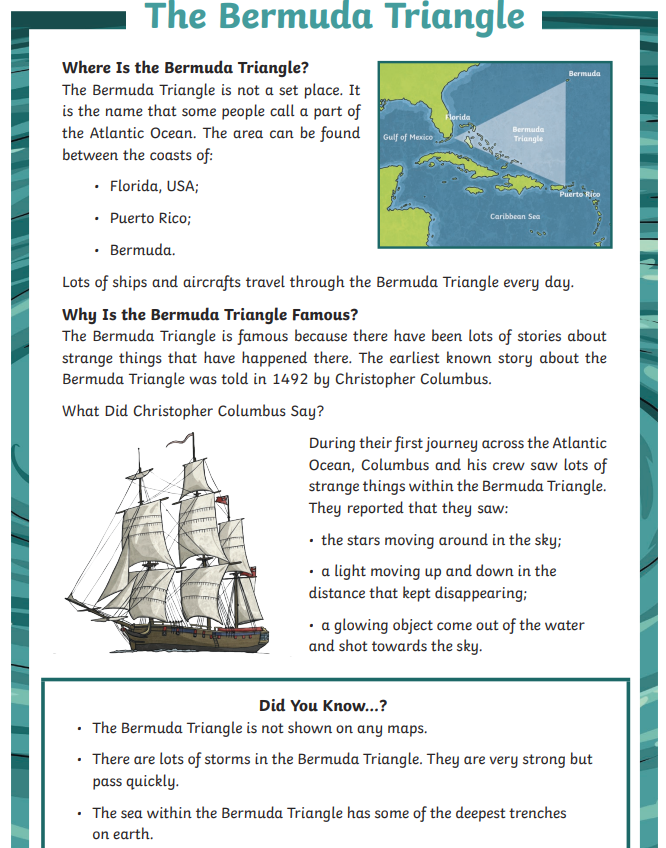 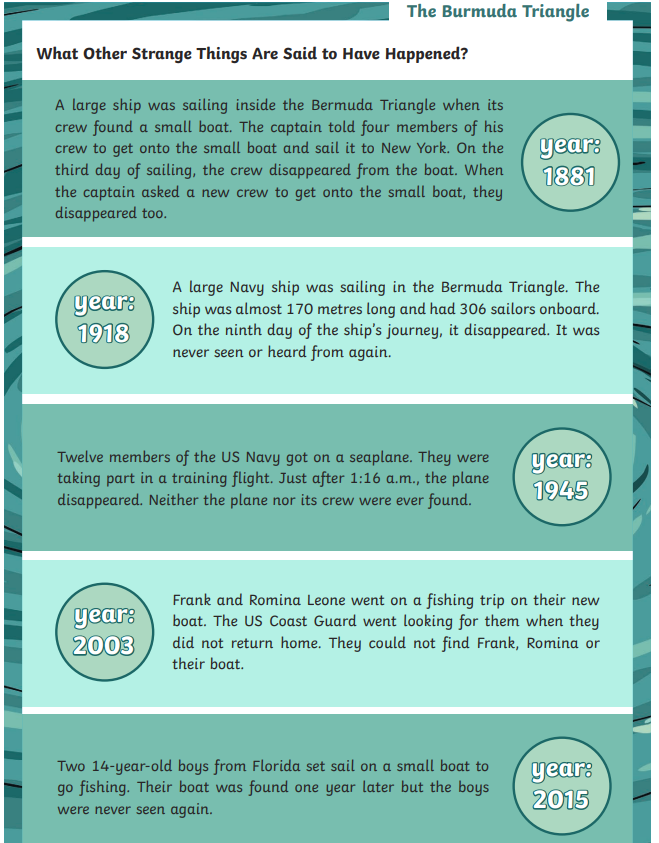 1. Which ocean is the Bermuda Triangle a park of?  Indian Ocean  Atlantic Ocean  Arctic Ocean  Pacific Ocean  2  Which of these things did Christopher Columbus report seeing?  Stars moving in the sky  An unusual floating bottle  A light moving up and down  A glowing object in the water  3  Number these facts to show the order that they appear in the text.  The Bermuda Triangle is not a set place. 1  A large Navy Ship disappeared.  Lots of ships travel through the Bermuda Triangle every day.  The earliest story of strange events was told in 1492.  The Bermuda Triangle is not shown on any maps.  4  Join the boxes to show what year the events happened. Use the DRAW tool.  A large ship found a small boat 					1881 Frank and Romina Leone disappeared 				1918 A Navy ship disappeared 						1945 A Navy seaplane disappeared 					2003 Find and copy one word from the text which describes the storms that happen in the Bermuda Triangle.  Who went looking for Frank and Romina Leone? Explain why the Bermuda Triangle is not shown on any maps.  	Maths 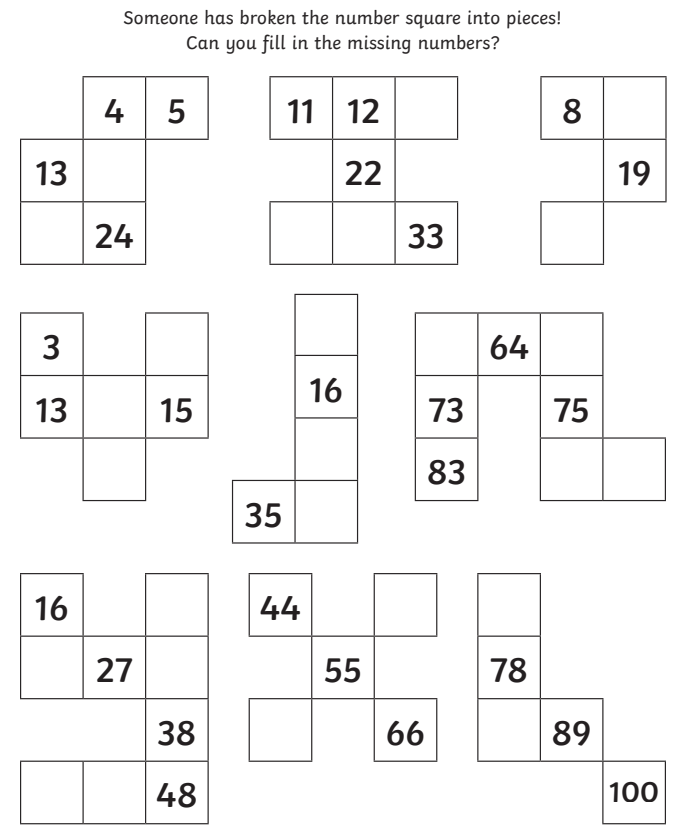 World War II World War II World Leaders  https://www.ducksters.com/history/world_war_ii/ Use the website to research a world leader. Write what you have found out, add a picture. TUESDAY 28th April 2020 Literacy Look at the springtime scene. Can you write sentences about the lovely things you can see, using an appropriate preposition? Use the bank of prepositions to help you. Green – 4 sentences  Blue – 6 sentences  Red – 8 sentences  By 		On 		Behind			Next to		Through 	Between	Beside		Below			Over			UnderInside		Outside 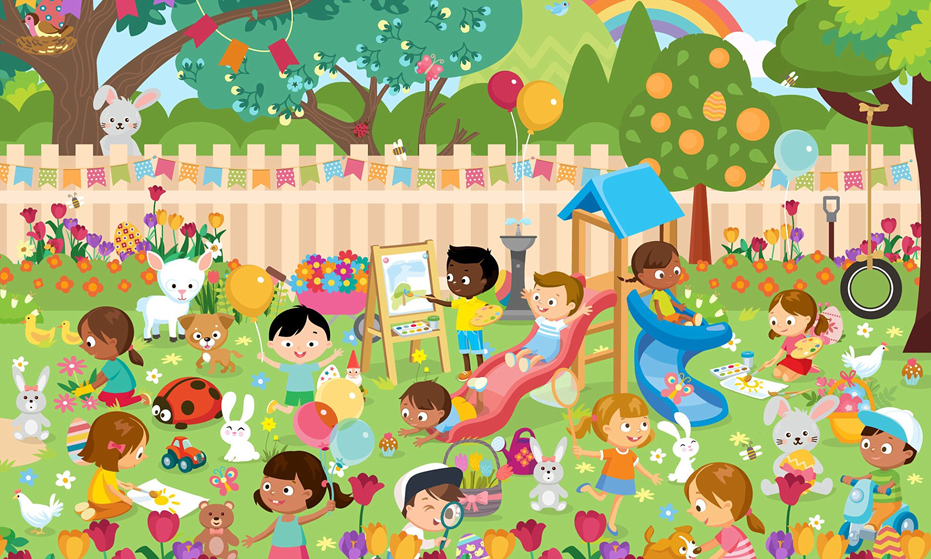 Now draw your own spring scene and write a short description of what you can see. Use a preposition in every sentence.  Maths Type 'Roll Dice' into google is you do not have dice at home.  Roll two dice and record the numbers as a two-digit number.  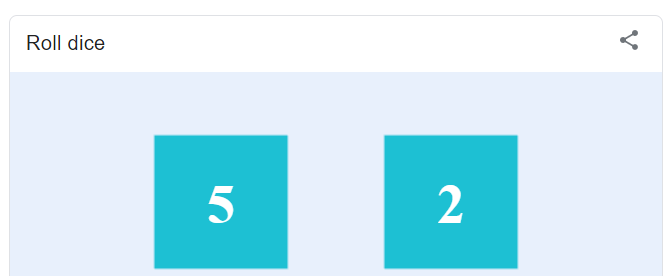 Then write the addition sentence by partitioning.  52 = 50 + 2  See how many you can do. If it is too easy add another dice to make a 3-digit number.  Expressive Arts Use the following web link to draw different things http://www.robbiddulph.com/draw-with-robWEDNESDAY 29th APRIL 2020 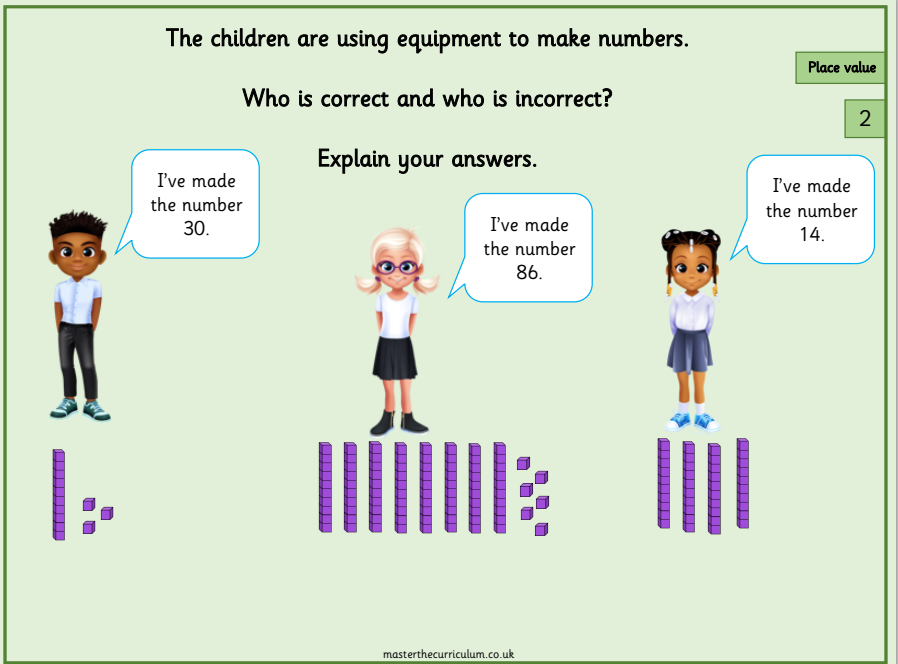 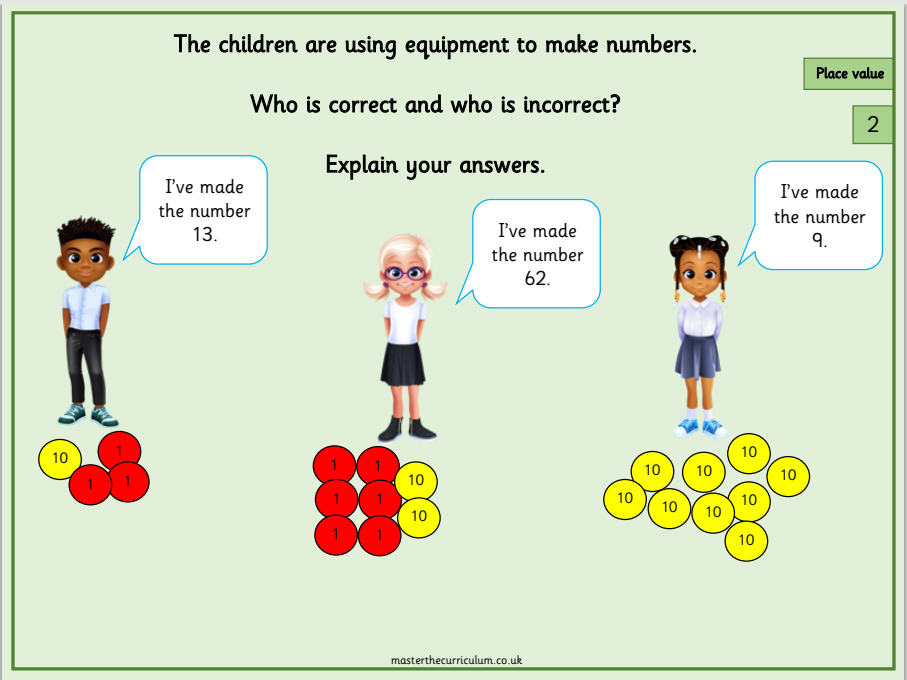 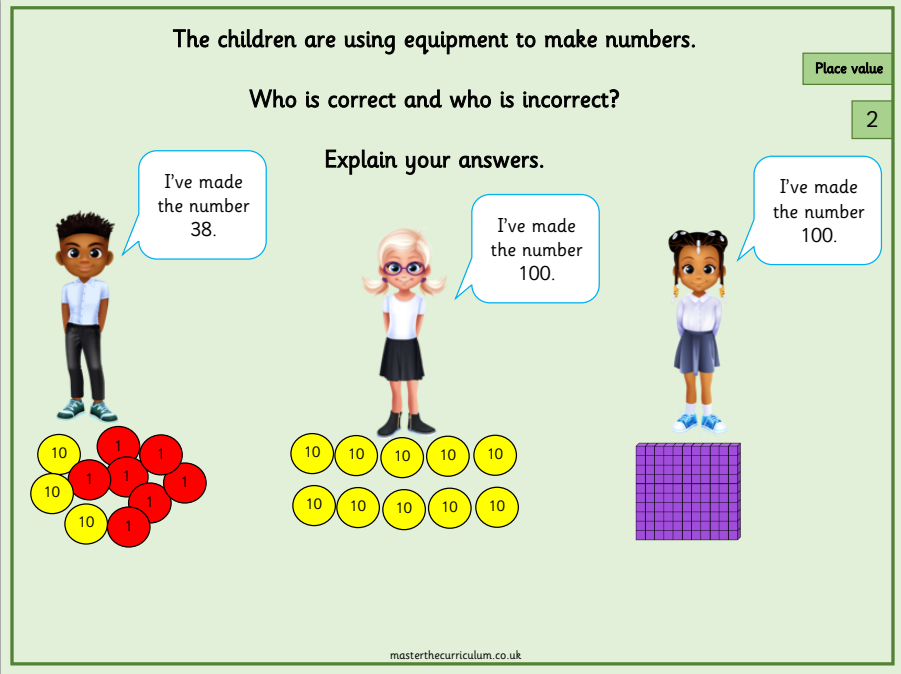 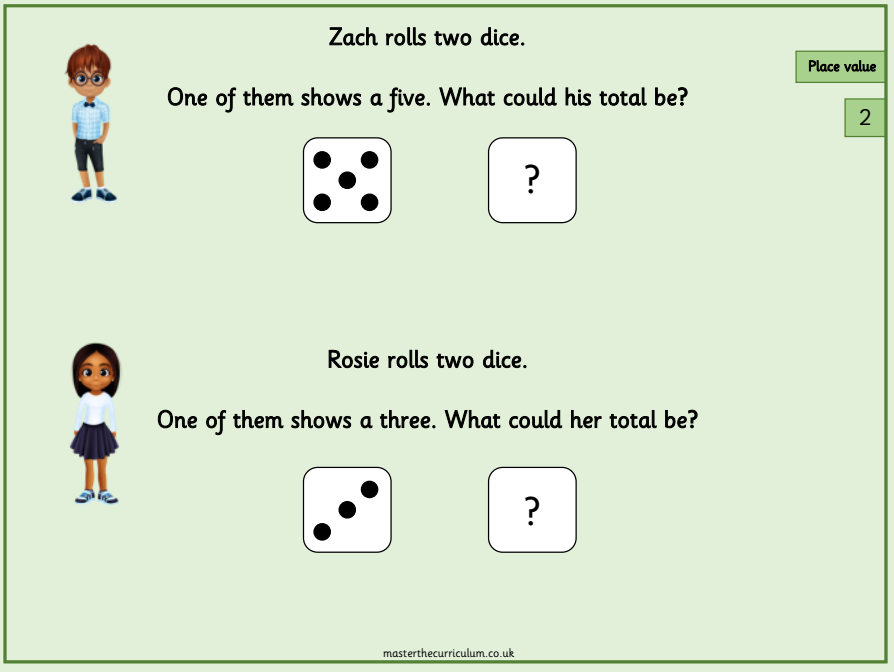 Welsh – Beth wyt ti’n gwisgo? (What are you wearing?)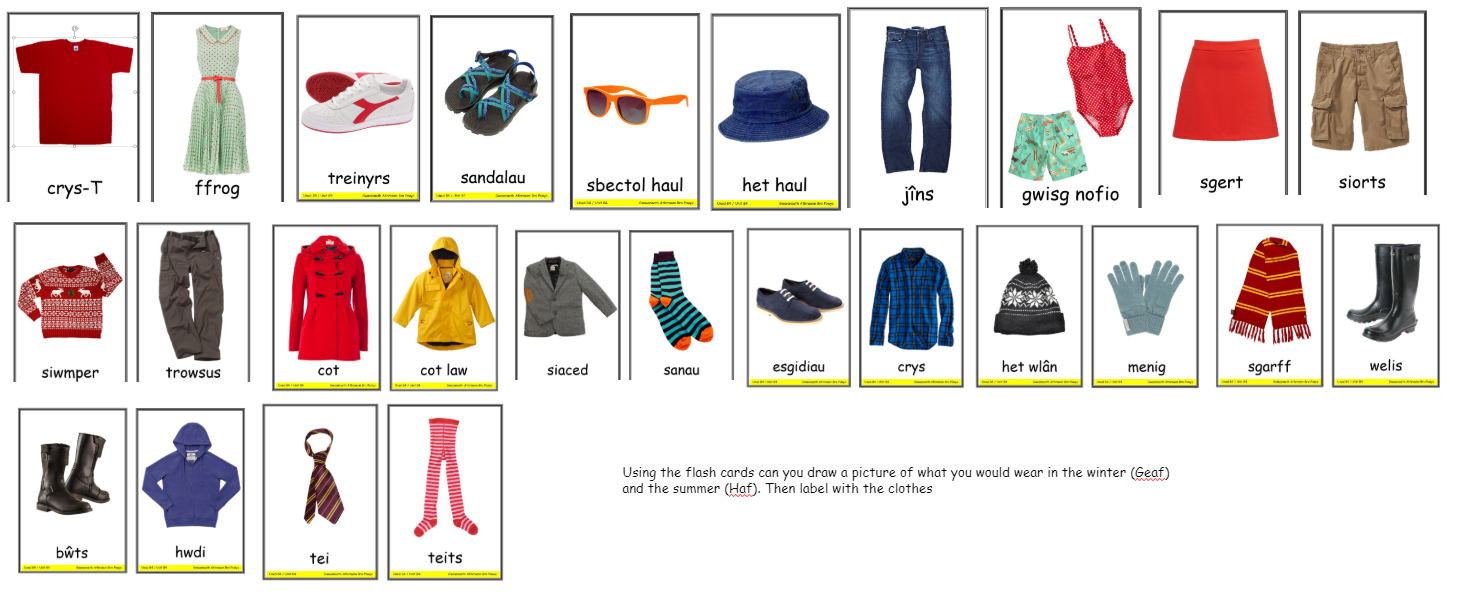 ScienceWatch the following link https://www.youtube.com/watch?v=9bMzrvRbqms&feature=emb_titleAn alien called Zinnia from distant Planet Dock5, wants to set up a human hotel on their planet. She needs to know: what plants need to grow strong and healthy; what parts of the plant humans eat; a list of food plants.  https://www.bbc.co.uk/bitesize/clips/zv2qxnb  https://www.dkfindout.com/uk/animals-and-nature/plants/  https://www.sciencekids.co.nz/sciencefacts/plants.html http://factsforkids.net/plant-facts-for-kids/ https://www.bbc.co.uk/bitesize/topics/zy66fg8 What do plants need to become strong and healthy?  Research and gather ideas using the links above.  If we are going to give Zinnia advice about growing plants in space, we will need to find out a lot more about them. Use books/internet to help you discover facts? Why not make a Did you know...? Poster.  • Why does a plant need roots?  • What happens in the leaves?  • How do plants make new plants?  • Why do leaves change colour in autumn?  • How long can plants live?  • Why do flowers smell?  • Why are most plants green?  • What is pollen?  • How big or small can a plant be?  • Can plants get ill? THURSDAY 30th APRIL 2020 Literacy 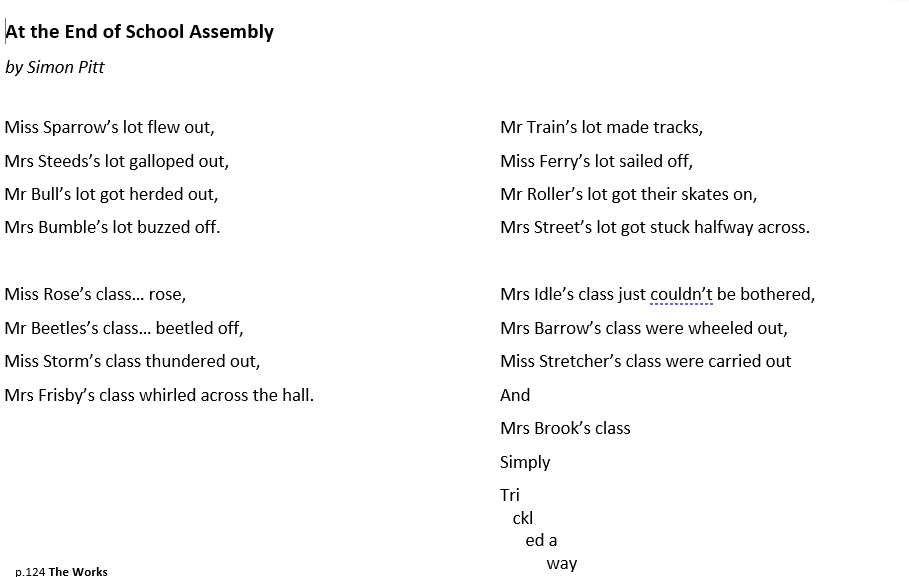 Can you see any patterns in the poem?  What do you notice? How many lines are in each verse?  What does each line start with?  What is needed to make this poem into a performance?  Can you learn at least one verse of the poem? Think of the actions and look for patterns in the language to help memorise it. Expression will make it easier to learn and more enjoyable to the audience.  Perform your poem to the family.  Maths Green – T Blue  - T&S Red and Black – T&S&D 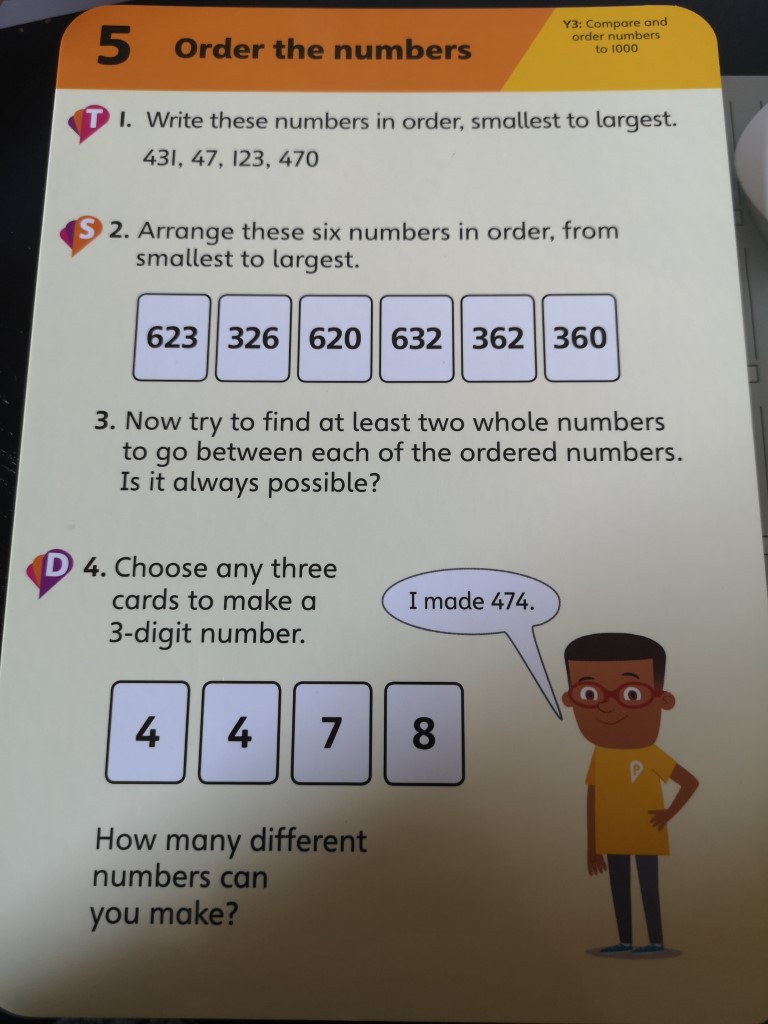 Computing https://scratch.mit.edu/projects/editor/?tutorial=all This week click on the 'Make Music' and follow the instructions.  FRIDAY 1st APRIL Literacy Read the poem from yesterday, using actions and expressions.  Powerful verbs paint a picture in the reader's head to make us laugh.  A verb names an action. It is a doing word (pick, run, skip, swim). Write a list of verbs in the first column of the table.  There are three poems below to help. Take the highlighter tool (DRAW) and highlight all the verbs. Then write the verbs in the table.  You are now going to change the words from preset to past tense using the following rules:  Just add ed  If the word ends in –e or –ie; add -d Short vowel, ends in consonant; double the consonant and add –ed  Word ends in consonant and –y; change –y to -I and add ed My Doggy Ate My Essay BY DARREN SARDELLI My doggy ate my essay. He picked up all my mail. He cleaned my dirty closet and dusted with his tail. 
 He straightened out my posters and swept my wooden floor. My parents almost fainted when he fixed my bedroom door. 
 I did not try to stop him. He made my windows shine. My room looked like a palace, and my dresser smelled like pine. 
 He fluffed up every pillow. He folded all my clothes. He even cleaned my fish tank with a toothbrush and a hose. 
 I thought it was amazing to see him use a broom. I’m glad he ate my essay on “How to Clean My Room.” Little Boy Blue 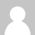 © Darren Sardelli More By Darren Sardelli Published: May 2014 Please cover your nose.                                                                    
You sneezed on Miss Muffet 
and ruined her clothes. 
You sprayed Mother Hubbard 
and now she is sick. 
You put out the fire 
on Jack's candle stick. 
Your sneeze is the reason 
why Humpty fell down. 
You drenched Yankee Doodle 
when he came to town. 
The blind mice are angry! 
The sheep are upset! 
From now on, use a tissue 
so no one gets wet! If I Were King 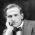 By A. A. Milne More A. A. Milne I often wish I were a King, 
And then I could do anything. 
 
If only I were King of Spain, 
I'd take my hat off in the rain. 
 
If only I were King of France, 
I wouldn't brush my hair for aunts. 
 
I think, if I were King of Greece, 
I'd push things off the mantelpiece. 
 
If I were King of Norroway, 
I'd ask an elephant to stay. 
 
If I were King of Babylon, 
I'd leave my button gloves undone. 
 
If I were King of Timbuctoo, 
I'd think of lovely things to do. 
 
If I were King of anything, 
I'd tell the soldiers, "I'm the King!"  
 
Source: https://www.familyfriendpoems.com/poem/if-i-were-king-by-a-a-milne Maths 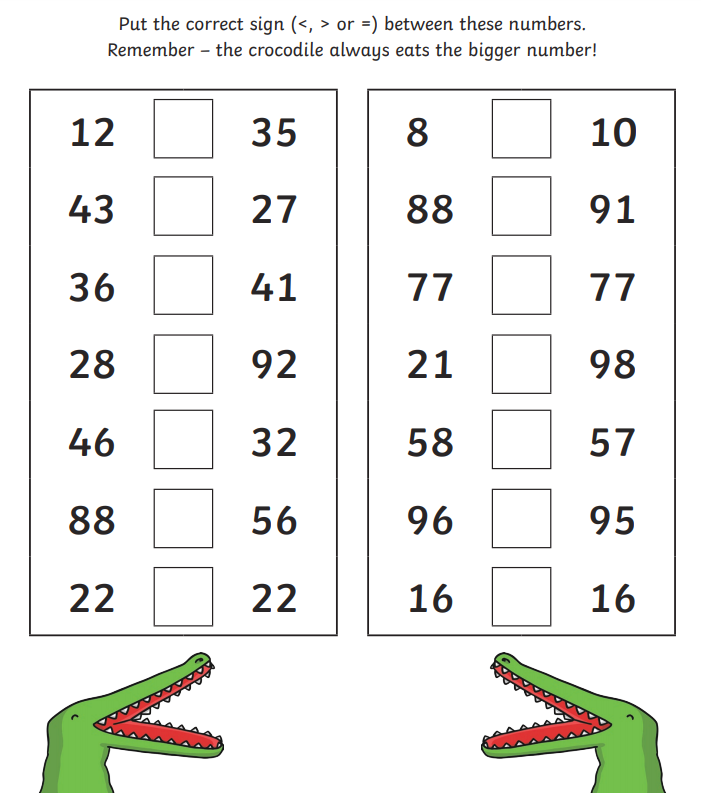 Mindfulness 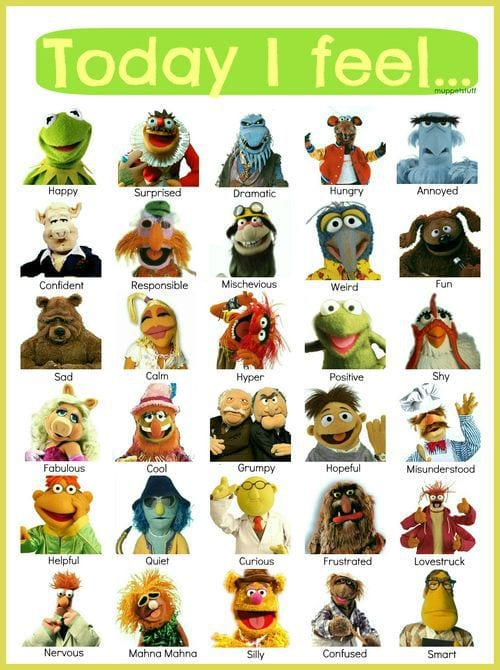 Mindfulness of Emotions  When did you feel like these characters? Can you write a sentence on a few of the emotions? Verb  Just add -ed Word ends in –e/-ie Add -d Short vowel, ends in a consonant  Double the consonant and add -ed Word ends with consonant and –y  Change –y to -I and add -ed Pick   Picked  Hike Hiked  Clap Clapped  Cry Cried  